8.2 Fallen Phrases Vocabulary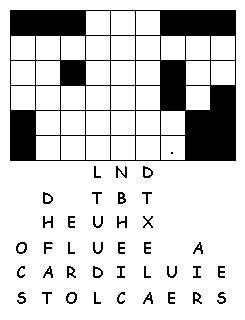 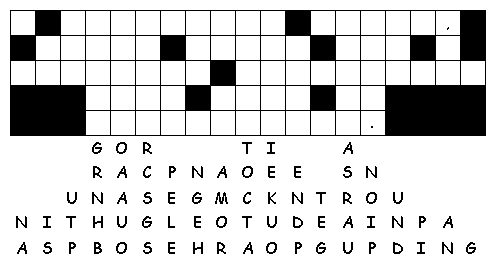 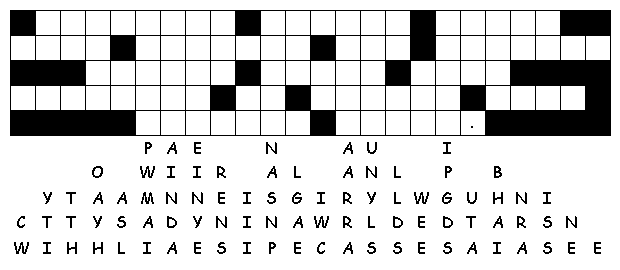 